SAMPLE FORM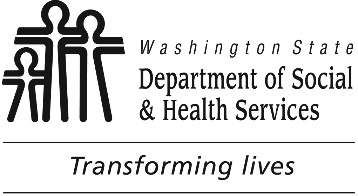 OPIATE SUBSTUTITION TREATMENT PROGRAMCOMMUNITY RELATIONS PLAN AGENCY NAME  _______________________Agency Administrator:                                               	  DATE:  	    Mailing address:      __________________________________________Telephone: ________________   E-Mail address   _________________Proposed Site location:    _____________________________________________________This template is designed to comply with requirements in WAC 388-877B-0400 and -405, 42 CFR Part 8.12, and CSAT Guidelines for the Accreditation of Opioid Treatment Programs.  The plan is separated into three parts:Part One – Initial Community Relations PlanThe initial community relations plan must be completed before an application will be considered.  It must be submitted with the application.Part Two – On-Going Community Relations PlanThe on-going community relations plan outlines the agency’s proposed on-going community relations efforts after the facility has opened.  It must be submitted with the application.Part Three – On-Going Community Relations Concern LogThe on-going community relations concern log is designed to document community concerns that may arise after the program is full operation and to use for future quality assurance data.The last section of the document contains resource material pertaining to certification and accreditation.  Resources:CSAT TAPs – Technical Assistance PublicationsCSAT TIPs – Treatment Improvement Protocol SeriesTIP 43 – Medication-Assisted Treatment For Opioid Addiction in Opioid Treatment Programs – A Treatment Improvement Protocol: http://store.samhsa.gov/shin/content//SMA12-4214/SMA12-4214.pdfTIP 40 – Clinical Guidelines for the Use of Buprenorphine in the Treatment of Opioid Addiction https://www.ncbi.nlm.nih.gov/books/NBK64245/pdf/Bookshelf_NBK64245.pdfSAMHSA.  U.S. Department of Health and Human Services, Substance Abuse and Mental Health Services Administration (SAMHSA), Center for Substance Abuse Treatment (CSAT)   http://www.samhsa.gov/ SAMHSA/CSAT Guidelines for the Accreditation of Opioid Treatment Programs.  U.S. Department of Health and Human Services, Substance Abuse and Mental Health Services Administration, Center for Substance Abuse Treatment, Division of Pharmacological Therapies, https://www.samhsa.gov/medication-assisted-treatmentSAMHSA’s Application for Certification to Use Opioid Drugs in Treatment and Checklist, Form SMA-162. https://www.samhsa.gov/medication-assisted-treatment/opioid-treatment-programs/apply   Washington State Division of Behavioral Health and Recovery (DBHR), Department of Social and Health ServicesDBHR Home page:  https://www.dshs.wa.gov/bha/division-behavioral-health-and-recoveryGeneral information about licensure/certification as a new treatment agency: https://www.dshs.wa.gov/bha/division-behavioral-health-and-recovery/licensing-and-certification-behavioral-health-agenciesWashington Administrative Code (WAC) 388-877B   http://apps.leg.wa.gov/WAC/default.aspx?cite=388-877B&full=trueWAC 388-877 (administrative regulations for licensed mental health, chemical dependency, and problem and pathological gambling agencies)  http://apps.leg.wa.gov/WAC/default.aspx?cite=388-877&full=trueRevised Code of Washington 71.24  http://app.leg.wa.gov/RCW/default.aspx?cite=71.24&full=true42 CFR, Part 8.12 – http://www.ecfr.gov/cgi-bin/text-idx?tpl=/ecfrbrowse/Title42/42cfr8_main_02.tpl21 CFR, Part 1301, Section 71– Security requirements generally, and Part 1301, Section 72– Physical security controls for non-practitioners; narcotic treatment programs and compounders for narcotic treatment programs; storage areas.Drug Enforcement Administration, Department of Justicehttps://www.deadiversion.usdoj.gov/21cfr/cfr/2101cfrt.htmDEA office Diversion Control (including DEA form 106 to report theft or loss of a controlled substance)http://www.deadiversion.usdoj.gov/21cfr_reports/index.html    American Society of Addiction Medicine, The ASAM Criteria: Treatment Criteria for Addictive, Substance-Related,and Co-Occurring Conditions  http://www.asam.org Diagnostic and Statistical Manual of Mental Disorders – DSM-5, American Psychiatric Association, 1400 K Street N.W., Washington, D.C.  20005.  http://www.appi.org/Pages/DSM.aspxPart One                                         INITIAL COMMUNITY RELATIONS PLANPart One                                         INITIAL COMMUNITY RELATIONS PLANPart One                                         INITIAL COMMUNITY RELATIONS PLANPart One                                         INITIAL COMMUNITY RELATIONS PLANPart One                                         INITIAL COMMUNITY RELATIONS PLANPart One                                         INITIAL COMMUNITY RELATIONS PLANPart One                                         INITIAL COMMUNITY RELATIONS PLANPart One                                         INITIAL COMMUNITY RELATIONS PLANPart One                                         INITIAL COMMUNITY RELATIONS PLANPart One                                         INITIAL COMMUNITY RELATIONS PLANPart One                                         INITIAL COMMUNITY RELATIONS PLANPart One                                         INITIAL COMMUNITY RELATIONS PLANPertinent ContactsPertinent ContactsTelephone NumberTelephone NumberTelephone NumberTelephone NumberE-mail AddressE-mail AddressE-mail AddressE-mail AddressE-mail AddressE-mail AddressDBHR Certification Policy Manager:Jodi TaylorDBHR Certification Policy Manager:Jodi TaylorPhone: (360) 725-1456Phone: (360) 725-1456Phone: (360) 725-1456Phone: (360) 725-1456Jodi.Taylor@dshs.wa.govJodi.Taylor@dshs.wa.govJodi.Taylor@dshs.wa.govJodi.Taylor@dshs.wa.govJodi.Taylor@dshs.wa.govJodi.Taylor@dshs.wa.govBHO/MCO, if applicableBHO/MCO, if applicableREGULATORY REFERENCE:WAC 388-877B-0405 (1):  Documentation the provider has communicated with the county legislative authority and if applicable, the city legislative authority, in order to secure a location for the new opiate substitution treatment program that meets county, tribal or city land use ordinances.  Identify the legislative authority by contacting:Washington Association of County officials (360) 943-1812, orAssociation of Washington Cities (360) 753-4137, orThe Tribal Administrative office(If proposed site is on a tribal reservation or tribal trust land, the county does not require notification)REGULATORY REFERENCE:WAC 388-877B-0405 (1):  Documentation the provider has communicated with the county legislative authority and if applicable, the city legislative authority, in order to secure a location for the new opiate substitution treatment program that meets county, tribal or city land use ordinances.  Identify the legislative authority by contacting:Washington Association of County officials (360) 943-1812, orAssociation of Washington Cities (360) 753-4137, orThe Tribal Administrative office(If proposed site is on a tribal reservation or tribal trust land, the county does not require notification)REGULATORY REFERENCE:WAC 388-877B-0405 (1):  Documentation the provider has communicated with the county legislative authority and if applicable, the city legislative authority, in order to secure a location for the new opiate substitution treatment program that meets county, tribal or city land use ordinances.  Identify the legislative authority by contacting:Washington Association of County officials (360) 943-1812, orAssociation of Washington Cities (360) 753-4137, orThe Tribal Administrative office(If proposed site is on a tribal reservation or tribal trust land, the county does not require notification)REGULATORY REFERENCE:WAC 388-877B-0405 (1):  Documentation the provider has communicated with the county legislative authority and if applicable, the city legislative authority, in order to secure a location for the new opiate substitution treatment program that meets county, tribal or city land use ordinances.  Identify the legislative authority by contacting:Washington Association of County officials (360) 943-1812, orAssociation of Washington Cities (360) 753-4137, orThe Tribal Administrative office(If proposed site is on a tribal reservation or tribal trust land, the county does not require notification)REGULATORY REFERENCE:WAC 388-877B-0405 (1):  Documentation the provider has communicated with the county legislative authority and if applicable, the city legislative authority, in order to secure a location for the new opiate substitution treatment program that meets county, tribal or city land use ordinances.  Identify the legislative authority by contacting:Washington Association of County officials (360) 943-1812, orAssociation of Washington Cities (360) 753-4137, orThe Tribal Administrative office(If proposed site is on a tribal reservation or tribal trust land, the county does not require notification)REGULATORY REFERENCE:WAC 388-877B-0405 (1):  Documentation the provider has communicated with the county legislative authority and if applicable, the city legislative authority, in order to secure a location for the new opiate substitution treatment program that meets county, tribal or city land use ordinances.  Identify the legislative authority by contacting:Washington Association of County officials (360) 943-1812, orAssociation of Washington Cities (360) 753-4137, orThe Tribal Administrative office(If proposed site is on a tribal reservation or tribal trust land, the county does not require notification)REGULATORY REFERENCE:WAC 388-877B-0405 (1):  Documentation the provider has communicated with the county legislative authority and if applicable, the city legislative authority, in order to secure a location for the new opiate substitution treatment program that meets county, tribal or city land use ordinances.  Identify the legislative authority by contacting:Washington Association of County officials (360) 943-1812, orAssociation of Washington Cities (360) 753-4137, orThe Tribal Administrative office(If proposed site is on a tribal reservation or tribal trust land, the county does not require notification)REGULATORY REFERENCE:WAC 388-877B-0405 (1):  Documentation the provider has communicated with the county legislative authority and if applicable, the city legislative authority, in order to secure a location for the new opiate substitution treatment program that meets county, tribal or city land use ordinances.  Identify the legislative authority by contacting:Washington Association of County officials (360) 943-1812, orAssociation of Washington Cities (360) 753-4137, orThe Tribal Administrative office(If proposed site is on a tribal reservation or tribal trust land, the county does not require notification)REGULATORY REFERENCE:WAC 388-877B-0405 (1):  Documentation the provider has communicated with the county legislative authority and if applicable, the city legislative authority, in order to secure a location for the new opiate substitution treatment program that meets county, tribal or city land use ordinances.  Identify the legislative authority by contacting:Washington Association of County officials (360) 943-1812, orAssociation of Washington Cities (360) 753-4137, orThe Tribal Administrative office(If proposed site is on a tribal reservation or tribal trust land, the county does not require notification)REGULATORY REFERENCE:WAC 388-877B-0405 (1):  Documentation the provider has communicated with the county legislative authority and if applicable, the city legislative authority, in order to secure a location for the new opiate substitution treatment program that meets county, tribal or city land use ordinances.  Identify the legislative authority by contacting:Washington Association of County officials (360) 943-1812, orAssociation of Washington Cities (360) 753-4137, orThe Tribal Administrative office(If proposed site is on a tribal reservation or tribal trust land, the county does not require notification)REGULATORY REFERENCE:WAC 388-877B-0405 (1):  Documentation the provider has communicated with the county legislative authority and if applicable, the city legislative authority, in order to secure a location for the new opiate substitution treatment program that meets county, tribal or city land use ordinances.  Identify the legislative authority by contacting:Washington Association of County officials (360) 943-1812, orAssociation of Washington Cities (360) 753-4137, orThe Tribal Administrative office(If proposed site is on a tribal reservation or tribal trust land, the county does not require notification)REGULATORY REFERENCE:WAC 388-877B-0405 (1):  Documentation the provider has communicated with the county legislative authority and if applicable, the city legislative authority, in order to secure a location for the new opiate substitution treatment program that meets county, tribal or city land use ordinances.  Identify the legislative authority by contacting:Washington Association of County officials (360) 943-1812, orAssociation of Washington Cities (360) 753-4137, orThe Tribal Administrative office(If proposed site is on a tribal reservation or tribal trust land, the county does not require notification)Legislative AuthorityTelephone NumberTelephone NumberTelephone NumberTelephone NumberE-mail AddressE-mail AddressE-mail AddressE-mail AddressE-mail AddressE-mail AddressResponsible PersonCity:       County:       Tribal:       (For tribal program only)After the legislative authority has been identified, schedule a meeting with the legislative authority to discuss the proposed site of the program and to obtain a list of all pertinent stakeholder groups in the area.  Documentation of these meetings will be requiredAfter the legislative authority has been identified, schedule a meeting with the legislative authority to discuss the proposed site of the program and to obtain a list of all pertinent stakeholder groups in the area.  Documentation of these meetings will be requiredAfter the legislative authority has been identified, schedule a meeting with the legislative authority to discuss the proposed site of the program and to obtain a list of all pertinent stakeholder groups in the area.  Documentation of these meetings will be requiredAfter the legislative authority has been identified, schedule a meeting with the legislative authority to discuss the proposed site of the program and to obtain a list of all pertinent stakeholder groups in the area.  Documentation of these meetings will be requiredAfter the legislative authority has been identified, schedule a meeting with the legislative authority to discuss the proposed site of the program and to obtain a list of all pertinent stakeholder groups in the area.  Documentation of these meetings will be requiredAfter the legislative authority has been identified, schedule a meeting with the legislative authority to discuss the proposed site of the program and to obtain a list of all pertinent stakeholder groups in the area.  Documentation of these meetings will be requiredAfter the legislative authority has been identified, schedule a meeting with the legislative authority to discuss the proposed site of the program and to obtain a list of all pertinent stakeholder groups in the area.  Documentation of these meetings will be requiredAfter the legislative authority has been identified, schedule a meeting with the legislative authority to discuss the proposed site of the program and to obtain a list of all pertinent stakeholder groups in the area.  Documentation of these meetings will be requiredAfter the legislative authority has been identified, schedule a meeting with the legislative authority to discuss the proposed site of the program and to obtain a list of all pertinent stakeholder groups in the area.  Documentation of these meetings will be requiredAfter the legislative authority has been identified, schedule a meeting with the legislative authority to discuss the proposed site of the program and to obtain a list of all pertinent stakeholder groups in the area.  Documentation of these meetings will be requiredAfter the legislative authority has been identified, schedule a meeting with the legislative authority to discuss the proposed site of the program and to obtain a list of all pertinent stakeholder groups in the area.  Documentation of these meetings will be requiredAfter the legislative authority has been identified, schedule a meeting with the legislative authority to discuss the proposed site of the program and to obtain a list of all pertinent stakeholder groups in the area.  Documentation of these meetings will be requiredCommunicated with identified legislative authority regarding securing site location;City:	     County:	     Tribal:	     (For tribal program only)Meeting held on:Meeting held on:Attendees:Attendees:Attendees:Attendees:Attendees:Documentation of  meeting:Documentation of  meeting:Documentation of  meeting:Documentation of  meeting:REGULATORY REFERENCE:See 2015 CSAT Guidelines, p. 16-17: Community Relations and Education for suggested activities.WAC 388-877B-0405 (2)A completed community relations plan developed in consultation with the legislative authority or their designee to minimize the impact of the opiate substitution treatment programs upon the business and residential neighborhoods in which the program is located.  The plan must include documentation of strategies used to: (a) Obtain stakeholder input regarding the proposed location.REGULATORY REFERENCE:See 2015 CSAT Guidelines, p. 16-17: Community Relations and Education for suggested activities.WAC 388-877B-0405 (2)A completed community relations plan developed in consultation with the legislative authority or their designee to minimize the impact of the opiate substitution treatment programs upon the business and residential neighborhoods in which the program is located.  The plan must include documentation of strategies used to: (a) Obtain stakeholder input regarding the proposed location.REGULATORY REFERENCE:See 2015 CSAT Guidelines, p. 16-17: Community Relations and Education for suggested activities.WAC 388-877B-0405 (2)A completed community relations plan developed in consultation with the legislative authority or their designee to minimize the impact of the opiate substitution treatment programs upon the business and residential neighborhoods in which the program is located.  The plan must include documentation of strategies used to: (a) Obtain stakeholder input regarding the proposed location.REGULATORY REFERENCE:See 2015 CSAT Guidelines, p. 16-17: Community Relations and Education for suggested activities.WAC 388-877B-0405 (2)A completed community relations plan developed in consultation with the legislative authority or their designee to minimize the impact of the opiate substitution treatment programs upon the business and residential neighborhoods in which the program is located.  The plan must include documentation of strategies used to: (a) Obtain stakeholder input regarding the proposed location.REGULATORY REFERENCE:See 2015 CSAT Guidelines, p. 16-17: Community Relations and Education for suggested activities.WAC 388-877B-0405 (2)A completed community relations plan developed in consultation with the legislative authority or their designee to minimize the impact of the opiate substitution treatment programs upon the business and residential neighborhoods in which the program is located.  The plan must include documentation of strategies used to: (a) Obtain stakeholder input regarding the proposed location.REGULATORY REFERENCE:See 2015 CSAT Guidelines, p. 16-17: Community Relations and Education for suggested activities.WAC 388-877B-0405 (2)A completed community relations plan developed in consultation with the legislative authority or their designee to minimize the impact of the opiate substitution treatment programs upon the business and residential neighborhoods in which the program is located.  The plan must include documentation of strategies used to: (a) Obtain stakeholder input regarding the proposed location.REGULATORY REFERENCE:See 2015 CSAT Guidelines, p. 16-17: Community Relations and Education for suggested activities.WAC 388-877B-0405 (2)A completed community relations plan developed in consultation with the legislative authority or their designee to minimize the impact of the opiate substitution treatment programs upon the business and residential neighborhoods in which the program is located.  The plan must include documentation of strategies used to: (a) Obtain stakeholder input regarding the proposed location.REGULATORY REFERENCE:See 2015 CSAT Guidelines, p. 16-17: Community Relations and Education for suggested activities.WAC 388-877B-0405 (2)A completed community relations plan developed in consultation with the legislative authority or their designee to minimize the impact of the opiate substitution treatment programs upon the business and residential neighborhoods in which the program is located.  The plan must include documentation of strategies used to: (a) Obtain stakeholder input regarding the proposed location.REGULATORY REFERENCE:See 2015 CSAT Guidelines, p. 16-17: Community Relations and Education for suggested activities.WAC 388-877B-0405 (2)A completed community relations plan developed in consultation with the legislative authority or their designee to minimize the impact of the opiate substitution treatment programs upon the business and residential neighborhoods in which the program is located.  The plan must include documentation of strategies used to: (a) Obtain stakeholder input regarding the proposed location.REGULATORY REFERENCE:See 2015 CSAT Guidelines, p. 16-17: Community Relations and Education for suggested activities.WAC 388-877B-0405 (2)A completed community relations plan developed in consultation with the legislative authority or their designee to minimize the impact of the opiate substitution treatment programs upon the business and residential neighborhoods in which the program is located.  The plan must include documentation of strategies used to: (a) Obtain stakeholder input regarding the proposed location.REGULATORY REFERENCE:See 2015 CSAT Guidelines, p. 16-17: Community Relations and Education for suggested activities.WAC 388-877B-0405 (2)A completed community relations plan developed in consultation with the legislative authority or their designee to minimize the impact of the opiate substitution treatment programs upon the business and residential neighborhoods in which the program is located.  The plan must include documentation of strategies used to: (a) Obtain stakeholder input regarding the proposed location.REGULATORY REFERENCE:See 2015 CSAT Guidelines, p. 16-17: Community Relations and Education for suggested activities.WAC 388-877B-0405 (2)A completed community relations plan developed in consultation with the legislative authority or their designee to minimize the impact of the opiate substitution treatment programs upon the business and residential neighborhoods in which the program is located.  The plan must include documentation of strategies used to: (a) Obtain stakeholder input regarding the proposed location.STAKEHOLDER GROUPIDENTIFIED REPRESENTATIVEIDENTIFIED REPRESENTATIVECONTACT/MEETING HELD/ EDUCATIONAL EVENTSCONTACT/MEETING HELD/ EDUCATIONAL EVENTSCONTACT/MEETING HELD/ EDUCATIONAL EVENTSCONTACT/MEETING HELD/ EDUCATIONAL EVENTSCONTACT/MEETING HELD/ EDUCATIONAL EVENTSCONTACT/MEETING HELD/ EDUCATIONAL EVENTSCONTACT/MEETING HELD/ EDUCATIONAL EVENTSRESOURCE MATERIAL/ISSUES AND CONCERNSRESOURCE MATERIAL/ISSUES AND CONCERNSPublicly elected representatives:1.       2.       3.       1.       2.       3.       Documentation:Documentation:Local health:Substance abuse programSocial and health services/agency directors, Physicians:(potential referral sources)1.       2.       3.       4.       1.       2.       3.       4.       Documentation:Documentation:Business organization leaders:1.       2.       3.       4.       1.       2.       3.       4.       Documentation Documentation Community and health planning agency directors:1.       2.       3.       4.       1.       2.       3.       4.       Documentation Documentation Grassroots community organization leaders; (neighborhood associations and schools)1.       2.       3.       4.       1.       2.       3.       4.       Documentation:Documentation:Local police and law enforcement officials:(City Police, Sheriff, or Tribal Police)1.       2.       1.       2.       DocumentationDocumentationReligious and spiritual leaders:1.       2.       1.       2.       DocumentationDocumentationREGULATORY REFERENCE:See 2015 CSAT Guidelines, p. 16-17: Community Relations and Education for suggested activities.WAC 388-877B-0405(2)(a)(ii)Address any concerns identified by stakeholders.REGULATORY REFERENCE:See 2015 CSAT Guidelines, p. 16-17: Community Relations and Education for suggested activities.WAC 388-877B-0405(2)(a)(ii)Address any concerns identified by stakeholders.REGULATORY REFERENCE:See 2015 CSAT Guidelines, p. 16-17: Community Relations and Education for suggested activities.WAC 388-877B-0405(2)(a)(ii)Address any concerns identified by stakeholders.REGULATORY REFERENCE:See 2015 CSAT Guidelines, p. 16-17: Community Relations and Education for suggested activities.WAC 388-877B-0405(2)(a)(ii)Address any concerns identified by stakeholders.REGULATORY REFERENCE:See 2015 CSAT Guidelines, p. 16-17: Community Relations and Education for suggested activities.WAC 388-877B-0405(2)(a)(ii)Address any concerns identified by stakeholders.REGULATORY REFERENCE:See 2015 CSAT Guidelines, p. 16-17: Community Relations and Education for suggested activities.WAC 388-877B-0405(2)(a)(ii)Address any concerns identified by stakeholders.REGULATORY REFERENCE:See 2015 CSAT Guidelines, p. 16-17: Community Relations and Education for suggested activities.WAC 388-877B-0405(2)(a)(ii)Address any concerns identified by stakeholders.REGULATORY REFERENCE:See 2015 CSAT Guidelines, p. 16-17: Community Relations and Education for suggested activities.WAC 388-877B-0405(2)(a)(ii)Address any concerns identified by stakeholders.REGULATORY REFERENCE:See 2015 CSAT Guidelines, p. 16-17: Community Relations and Education for suggested activities.WAC 388-877B-0405(2)(a)(ii)Address any concerns identified by stakeholders.REGULATORY REFERENCE:See 2015 CSAT Guidelines, p. 16-17: Community Relations and Education for suggested activities.WAC 388-877B-0405(2)(a)(ii)Address any concerns identified by stakeholders.REGULATORY REFERENCE:See 2015 CSAT Guidelines, p. 16-17: Community Relations and Education for suggested activities.WAC 388-877B-0405(2)(a)(ii)Address any concerns identified by stakeholders.REGULATORY REFERENCE:See 2015 CSAT Guidelines, p. 16-17: Community Relations and Education for suggested activities.WAC 388-877B-0405(2)(a)(ii)Address any concerns identified by stakeholders.List of Concerns To Be Addressed : Suggested Mitigation Alternatives By Stakeholders Suggested Mitigation Alternatives By Stakeholders Suggested Mitigation Alternatives By Stakeholders Suggested Mitigation Alternatives By Stakeholders Suggested Mitigation Alternatives By Stakeholders Suggested Mitigation Alternatives By Stakeholders Suggested Mitigation Alternatives By Stakeholders Suggested Mitigation Alternatives By StakeholdersRESOURCE MATERIALRESOURCE MATERIALRESOURCE MATERIAL1.       2.       3.       4.       5.       MITIGATION TASKACTIONACTIONACTIONRESPONSIBLE PARTYRESPONSIBLE PARTYRESPONSIBLE PARTYTARGET DATETARGET DATERESOURCE MATERIALRESOURCE MATERIALRESOURCE MATERIAL1.       2.       3.       4.       5.       REGULATORY REFERENCE:WAC 388-877B-0405(1)….. meets county, tribal or city land use ordinances.REGULATORY REFERENCE:WAC 388-877B-0405(1)….. meets county, tribal or city land use ordinances.REGULATORY REFERENCE:WAC 388-877B-0405(1)….. meets county, tribal or city land use ordinances.REGULATORY REFERENCE:WAC 388-877B-0405(1)….. meets county, tribal or city land use ordinances.REGULATORY REFERENCE:WAC 388-877B-0405(1)….. meets county, tribal or city land use ordinances.REGULATORY REFERENCE:WAC 388-877B-0405(1)….. meets county, tribal or city land use ordinances.REGULATORY REFERENCE:WAC 388-877B-0405(1)….. meets county, tribal or city land use ordinances.Target DateResponsible PersonResponsible Person   Action   ActionResource MaterialMeets county or city land use ordinance:City:       County:       Tribal:       (For Tribal Programs Only)Documentation in:       Permit issued:       Business license:       REGULATORY REFERENCE:WAC 388-877B-0405(2)(c):  (i)  A copy of the application for a registration certificate from the Washington state board of pharmacy.  (ii) A copy of the application for licensure to the Federal Drug Enforcement Administration  (iii) A copy of the application for certification to the Federal CSAT SAMHSA  (iv) A copy of the application for accreditation by an accreditation body approved as an opioid treatment program accreditation body by the Federal CSAT SAMHSAThe application will require completion of an American with Disabilities Act (ADA) checklist and a floor plan of the proposed site. REGULATORY REFERENCE:WAC 388-877B-0405(2)(c):  (i)  A copy of the application for a registration certificate from the Washington state board of pharmacy.  (ii) A copy of the application for licensure to the Federal Drug Enforcement Administration  (iii) A copy of the application for certification to the Federal CSAT SAMHSA  (iv) A copy of the application for accreditation by an accreditation body approved as an opioid treatment program accreditation body by the Federal CSAT SAMHSAThe application will require completion of an American with Disabilities Act (ADA) checklist and a floor plan of the proposed site. REGULATORY REFERENCE:WAC 388-877B-0405(2)(c):  (i)  A copy of the application for a registration certificate from the Washington state board of pharmacy.  (ii) A copy of the application for licensure to the Federal Drug Enforcement Administration  (iii) A copy of the application for certification to the Federal CSAT SAMHSA  (iv) A copy of the application for accreditation by an accreditation body approved as an opioid treatment program accreditation body by the Federal CSAT SAMHSAThe application will require completion of an American with Disabilities Act (ADA) checklist and a floor plan of the proposed site. REGULATORY REFERENCE:WAC 388-877B-0405(2)(c):  (i)  A copy of the application for a registration certificate from the Washington state board of pharmacy.  (ii) A copy of the application for licensure to the Federal Drug Enforcement Administration  (iii) A copy of the application for certification to the Federal CSAT SAMHSA  (iv) A copy of the application for accreditation by an accreditation body approved as an opioid treatment program accreditation body by the Federal CSAT SAMHSAThe application will require completion of an American with Disabilities Act (ADA) checklist and a floor plan of the proposed site. REGULATORY REFERENCE:WAC 388-877B-0405(2)(c):  (i)  A copy of the application for a registration certificate from the Washington state board of pharmacy.  (ii) A copy of the application for licensure to the Federal Drug Enforcement Administration  (iii) A copy of the application for certification to the Federal CSAT SAMHSA  (iv) A copy of the application for accreditation by an accreditation body approved as an opioid treatment program accreditation body by the Federal CSAT SAMHSAThe application will require completion of an American with Disabilities Act (ADA) checklist and a floor plan of the proposed site. REGULATORY REFERENCE:WAC 388-877B-0405(2)(c):  (i)  A copy of the application for a registration certificate from the Washington state board of pharmacy.  (ii) A copy of the application for licensure to the Federal Drug Enforcement Administration  (iii) A copy of the application for certification to the Federal CSAT SAMHSA  (iv) A copy of the application for accreditation by an accreditation body approved as an opioid treatment program accreditation body by the Federal CSAT SAMHSAThe application will require completion of an American with Disabilities Act (ADA) checklist and a floor plan of the proposed site. REGULATORY REFERENCE:WAC 388-877B-0405(2)(c):  (i)  A copy of the application for a registration certificate from the Washington state board of pharmacy.  (ii) A copy of the application for licensure to the Federal Drug Enforcement Administration  (iii) A copy of the application for certification to the Federal CSAT SAMHSA  (iv) A copy of the application for accreditation by an accreditation body approved as an opioid treatment program accreditation body by the Federal CSAT SAMHSAThe application will require completion of an American with Disabilities Act (ADA) checklist and a floor plan of the proposed site. Obtain licensure from Drug Enforcement Administration (DEA)License Number:       Obtain registration with Board of Pharmacy (BOP)Registration Number:       Obtain certification with Federal CSAT – SAMHSAFederal CSAT Number:       Identified Accreditation BodyAccreditation Number:       Part Two                                        ON-GOING COMMUNITY RELATIONS PLANPart Two                                        ON-GOING COMMUNITY RELATIONS PLANPart Two                                        ON-GOING COMMUNITY RELATIONS PLANPart Two                                        ON-GOING COMMUNITY RELATIONS PLANPart Two                                        ON-GOING COMMUNITY RELATIONS PLANPart Two                                        ON-GOING COMMUNITY RELATIONS PLANPart Two                                        ON-GOING COMMUNITY RELATIONS PLANREGULATORY REFERENCE:WAC 388-877B-0405 (2)(a)(iii):  Develop an on-going community relations plan to address new concerns expressed by stakeholders as they arise.See 2015 CSAT Guidelines, p. 16-17: Community Relations and Education for suggested activities.REGULATORY REFERENCE:WAC 388-877B-0405 (2)(a)(iii):  Develop an on-going community relations plan to address new concerns expressed by stakeholders as they arise.See 2015 CSAT Guidelines, p. 16-17: Community Relations and Education for suggested activities.REGULATORY REFERENCE:WAC 388-877B-0405 (2)(a)(iii):  Develop an on-going community relations plan to address new concerns expressed by stakeholders as they arise.See 2015 CSAT Guidelines, p. 16-17: Community Relations and Education for suggested activities.REGULATORY REFERENCE:WAC 388-877B-0405 (2)(a)(iii):  Develop an on-going community relations plan to address new concerns expressed by stakeholders as they arise.See 2015 CSAT Guidelines, p. 16-17: Community Relations and Education for suggested activities.REGULATORY REFERENCE:WAC 388-877B-0405 (2)(a)(iii):  Develop an on-going community relations plan to address new concerns expressed by stakeholders as they arise.See 2015 CSAT Guidelines, p. 16-17: Community Relations and Education for suggested activities.REGULATORY REFERENCE:WAC 388-877B-0405 (2)(a)(iii):  Develop an on-going community relations plan to address new concerns expressed by stakeholders as they arise.See 2015 CSAT Guidelines, p. 16-17: Community Relations and Education for suggested activities.REGULATORY REFERENCE:WAC 388-877B-0405 (2)(a)(iii):  Develop an on-going community relations plan to address new concerns expressed by stakeholders as they arise.See 2015 CSAT Guidelines, p. 16-17: Community Relations and Education for suggested activities.REPSONSIBLE PERSONREPSONSIBLE PERSONDUTIESDUTIESDUTIESContact informationCommunity Liaison:(share information about the program and community and mutual issues)Day       Evenings       Community Relations Coordinator:(define goals and procedure of the community relations plan)REGULATORY REFERENCE:See 2015 CSAT Guidelines, p. 16-17: Community Relations and Education for suggested activities.REGULATORY REFERENCE:See 2015 CSAT Guidelines, p. 16-17: Community Relations and Education for suggested activities.REGULATORY REFERENCE:See 2015 CSAT Guidelines, p. 16-17: Community Relations and Education for suggested activities.REGULATORY REFERENCE:See 2015 CSAT Guidelines, p. 16-17: Community Relations and Education for suggested activities.REGULATORY REFERENCE:See 2015 CSAT Guidelines, p. 16-17: Community Relations and Education for suggested activities.REGULATORY REFERENCE:See 2015 CSAT Guidelines, p. 16-17: Community Relations and Education for suggested activities.REGULATORY REFERENCE:See 2015 CSAT Guidelines, p. 16-17: Community Relations and Education for suggested activities.EventEventEventEventPresenterPresenterPresenterFeedback/Training EvaluationsFeedback/Training EvaluationsFeedback/Training EvaluationsFeedback/Training EvaluationsFeedback/Training EvaluationsFeedback/Training Evaluations*Community educational opportunities:*Community educational opportunities:Presenters/attendees1.       2.       3.       4.       Presenters/attendees1.       2.       3.       4.       Presenters/attendees1.       2.       3.       4.       Presenters/attendees1.       2.       3.       4.       1.       2.       3.       4.       1.       2.       3.       4.       1.       2.       3.       4.       See 2015 CSAT Guidelines, p. 16-17: Community Relations and Education for suggested activities.See 2015 CSAT Guidelines, p. 16-17: Community Relations and Education for suggested activities.See 2015 CSAT Guidelines, p. 16-17: Community Relations and Education for suggested activities.See 2015 CSAT Guidelines, p. 16-17: Community Relations and Education for suggested activities.See 2015 CSAT Guidelines, p. 16-17: Community Relations and Education for suggested activities.See 2015 CSAT Guidelines, p. 16-17: Community Relations and Education for suggested activities.See 2015 CSAT Guidelines, p. 16-17: Community Relations and Education for suggested activities.See 2015 CSAT Guidelines, p. 16-17: Community Relations and Education for suggested activities.See 2015 CSAT Guidelines, p. 16-17: Community Relations and Education for suggested activities.See 2015 CSAT Guidelines, p. 16-17: Community Relations and Education for suggested activities.See 2015 CSAT Guidelines, p. 16-17: Community Relations and Education for suggested activities.See 2015 CSAT Guidelines, p. 16-17: Community Relations and Education for suggested activities.See 2015 CSAT Guidelines, p. 16-17: Community Relations and Education for suggested activities.See 2015 CSAT Guidelines, p. 16-17: Community Relations and Education for suggested activities.See 2015 CSAT Guidelines, p. 16-17: Community Relations and Education for suggested activities.COMMUNITY MEETINGS TO OBTAIN INPUT:DATEDATERESPONSIBLE PERSONRESPONSIBLE PERSONRESPONSIBLE PERSONCONTENTCONTENTCONTENTMEETING EVALUATION/INPUTMEETING EVALUATION/INPUTMEETING EVALUATION/INPUTMEETING EVALUATION/INPUTMEETING EVALUATION/INPUTMEETING EVALUATION/INPUT1.       Documentation located:       Documentation located:       Documentation located:       Documentation located:       Documentation located:       Documentation located:       2.       Documentation located:       Documentation located:       Documentation located:       Documentation located:       Documentation located:       Documentation located:       3.       Documentation located:       Documentation located:       Documentation located:       Documentation located:       Documentation located:       Documentation located:       4.       5.       6.       EDUCATION FORUMDATEDATERESPONSBILE PERSONRESPONSBILE PERSONRESPONSBILE PERSONCONTENTCONTENTCONTENTCONTENTCONTENTTRAINING EVALUATIONTRAINING EVALUATIONTRAINING EVALUATIONTRAINING EVALUATION1.       Documentation located:       Documentation located:       Documentation located:       Documentation located:       Documentation located:       2.       Documentation located:       Documentation located:       Documentation located:       Documentation located:       Documentation located:       3.       Documentation located:       Documentation located:       Documentation located:       Documentation located:       Documentation located:       4.       5.       6.       See 2015 CSAT Guidelines, p. 16-17: Community Relations and Education for suggested activities.See 2015 CSAT Guidelines, p. 16-17: Community Relations and Education for suggested activities.See 2015 CSAT Guidelines, p. 16-17: Community Relations and Education for suggested activities.See 2015 CSAT Guidelines, p. 16-17: Community Relations and Education for suggested activities.See 2015 CSAT Guidelines, p. 16-17: Community Relations and Education for suggested activities.See 2015 CSAT Guidelines, p. 16-17: Community Relations and Education for suggested activities.See 2015 CSAT Guidelines, p. 16-17: Community Relations and Education for suggested activities.See 2015 CSAT Guidelines, p. 16-17: Community Relations and Education for suggested activities.See 2015 CSAT Guidelines, p. 16-17: Community Relations and Education for suggested activities.See 2015 CSAT Guidelines, p. 16-17: Community Relations and Education for suggested activities.See 2015 CSAT Guidelines, p. 16-17: Community Relations and Education for suggested activities.See 2015 CSAT Guidelines, p. 16-17: Community Relations and Education for suggested activities.See 2015 CSAT Guidelines, p. 16-17: Community Relations and Education for suggested activities.See 2015 CSAT Guidelines, p. 16-17: Community Relations and Education for suggested activities.See 2015 CSAT Guidelines, p. 16-17: Community Relations and Education for suggested activities.PLAN(examples of communication mechanisms)TARGET DATETARGET DATERESPONSBILE PERSONRESPONSBILE PERSONRESPONSBILE PERSONRESPONSBILE PERSONRESPONSBILE PERSONACTIONACTIONACTIONACTIONOUTCOME/EFFICACYOUTCOME/EFFICACYOUTCOME/EFFICACY(website)(after hours answering message)(brochures in public locations)(brochures at chemical          dependency  programs, hospitals, and  probation offices)5.  (Newspaper article)6.(health fair)7.OtherSee 2015 CSAT Guidelines, p. 13-14: Risk Management for suggested activities.See 2015 CSAT Guidelines, p. 13-14: Risk Management for suggested activities.See 2015 CSAT Guidelines, p. 13-14: Risk Management for suggested activities.See 2015 CSAT Guidelines, p. 13-14: Risk Management for suggested activities.See 2015 CSAT Guidelines, p. 13-14: Risk Management for suggested activities.See 2015 CSAT Guidelines, p. 13-14: Risk Management for suggested activities.See 2015 CSAT Guidelines, p. 13-14: Risk Management for suggested activities.See 2015 CSAT Guidelines, p. 13-14: Risk Management for suggested activities.See 2015 CSAT Guidelines, p. 13-14: Risk Management for suggested activities.See 2015 CSAT Guidelines, p. 13-14: Risk Management for suggested activities.See 2015 CSAT Guidelines, p. 13-14: Risk Management for suggested activities.See 2015 CSAT Guidelines, p. 13-14: Risk Management for suggested activities.See 2015 CSAT Guidelines, p. 13-14: Risk Management for suggested activities.See 2015 CSAT Guidelines, p. 13-14: Risk Management for suggested activities.See 2015 CSAT Guidelines, p. 13-14: Risk Management for suggested activities.TOPICREPSONSIBLE PERSONREPSONSIBLE PERSONREPSONSIBLE PERSONREPSONSIBLE PERSONACTIONACTIONACTIONACTIONACTIONACTIONACTIONACTIONPOLICY LOCATIONPOLICY LOCATIONAfter hours medical emergency contactTransportation in poor weather       Patients:     Staff:Public transportation:AccessibilityClosure due to weather:(notification)     Patients:   Staff:Closure due to disaster(fire, earthquake, terrorist attack, tsunami)Guest dosing:  Patients:  Staff:Patient loiteringPolicy located:Policy located:Medication diversion planPolicy located:Policy located:Safety/Security  of patients and facilityPart Three                                      ON-GOING COMMUNITY RELATIONS CONCERNS LOGPart Three                                      ON-GOING COMMUNITY RELATIONS CONCERNS LOGPart Three                                      ON-GOING COMMUNITY RELATIONS CONCERNS LOGPart Three                                      ON-GOING COMMUNITY RELATIONS CONCERNS LOGPart Three                                      ON-GOING COMMUNITY RELATIONS CONCERNS LOGPart Three                                      ON-GOING COMMUNITY RELATIONS CONCERNS LOGPart Three                                      ON-GOING COMMUNITY RELATIONS CONCERNS LOGPart Three                                      ON-GOING COMMUNITY RELATIONS CONCERNS LOGPart Three                                      ON-GOING COMMUNITY RELATIONS CONCERNS LOGPart Three                                      ON-GOING COMMUNITY RELATIONS CONCERNS LOGPart Three                                      ON-GOING COMMUNITY RELATIONS CONCERNS LOGPart Three                                      ON-GOING COMMUNITY RELATIONS CONCERNS LOGPart Three                                      ON-GOING COMMUNITY RELATIONS CONCERNS LOGPart Three                                      ON-GOING COMMUNITY RELATIONS CONCERNS LOGPart Three                                      ON-GOING COMMUNITY RELATIONS CONCERNS LOGSee 2015 CSAT Guidelines, p. 16-17: Community Relations and Education for suggested activities.See 2015 CSAT Guidelines, p. 16-17: Community Relations and Education for suggested activities.See 2015 CSAT Guidelines, p. 16-17: Community Relations and Education for suggested activities.See 2015 CSAT Guidelines, p. 16-17: Community Relations and Education for suggested activities.See 2015 CSAT Guidelines, p. 16-17: Community Relations and Education for suggested activities.See 2015 CSAT Guidelines, p. 16-17: Community Relations and Education for suggested activities.See 2015 CSAT Guidelines, p. 16-17: Community Relations and Education for suggested activities.See 2015 CSAT Guidelines, p. 16-17: Community Relations and Education for suggested activities.See 2015 CSAT Guidelines, p. 16-17: Community Relations and Education for suggested activities.See 2015 CSAT Guidelines, p. 16-17: Community Relations and Education for suggested activities.See 2015 CSAT Guidelines, p. 16-17: Community Relations and Education for suggested activities.See 2015 CSAT Guidelines, p. 16-17: Community Relations and Education for suggested activities.See 2015 CSAT Guidelines, p. 16-17: Community Relations and Education for suggested activities.See 2015 CSAT Guidelines, p. 16-17: Community Relations and Education for suggested activities.See 2015 CSAT Guidelines, p. 16-17: Community Relations and Education for suggested activities.ISSUE/CONCERN/COMPLAINTDATE ENTEREDDATE ENTEREDDATE ENTEREDRESPONSIBLE PERSONRESPONSIBLE PERSONRESPONSIBLE PERSONACTION STEPS, MITIGATION OR RESOLUTION (may include notifying DBHR, DEA, BOP, SAMHSA or Accreditation Body)ACTION STEPS, MITIGATION OR RESOLUTION (may include notifying DBHR, DEA, BOP, SAMHSA or Accreditation Body)ACTION STEPS, MITIGATION OR RESOLUTION (may include notifying DBHR, DEA, BOP, SAMHSA or Accreditation Body)ACTION STEPS, MITIGATION OR RESOLUTION (may include notifying DBHR, DEA, BOP, SAMHSA or Accreditation Body)ACTION STEPS, MITIGATION OR RESOLUTION (may include notifying DBHR, DEA, BOP, SAMHSA or Accreditation Body)ACTION STEPS, MITIGATION OR RESOLUTION (may include notifying DBHR, DEA, BOP, SAMHSA or Accreditation Body)ACTION STEPS, MITIGATION OR RESOLUTION (may include notifying DBHR, DEA, BOP, SAMHSA or Accreditation Body)RESOLUTION DATE